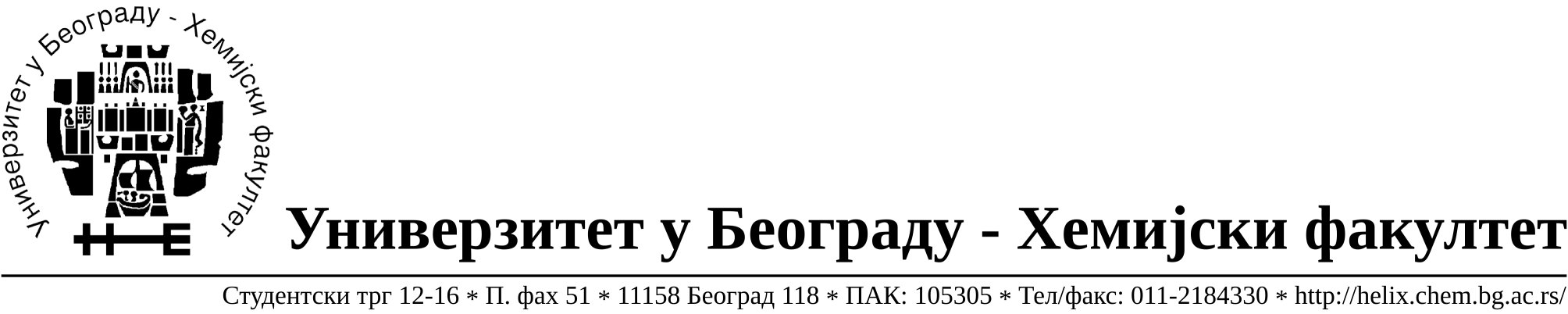 	На основу члана 116. Закона о јавним набавкама („Службени гласник РС“, бр. 124 / 12), Универзитет у Београду – Хемијски факултет објављује:ОБАВЕШТЕЊЕ О ЗАКЉУЧЕНОМ УГОВОРУНазив, адреса и „Интернет“ страница наручиоца: Универзитет у Београду – Хемијски факултет, Београд, Студентски трг 12-16, www.chem.bg.ac.rs.Врста наручиоца: просветаОпис предмета набавке, назив и ознака из општег речника набавке: добра – материјала за образовање (лабораторијско стакло и потрошни материјал) формиране по партијама( 195 партија)  поступак јавне набавке мале вредности ЈН 12/14.Ознака из општег речника набавке:      33793000- производи од стакла за лабораторијске намене     38437000- лабораторијске пипете и прибор,            ФА- 01- за образовне наменеКритеријум за доделу Уговора;  економски најповољнија понуђена цена.Број примљених понуда:  укупно за све партије 10.Датум доношења Одлуке о додели Уговора: 28.05.2014.Датум закључења Уговора: 10.06.2014.Основни подаци о добављачима, партије за које је уговорена вредност и укупна уговорена вредност: Период важења Уговора:  до 10.06.2015. године.БрНазив  понуђачаАдреса, ПИБ и Матични бр.Број уговораПартијеУкупно уговорена вредност без ПДВ-а1Uni-chem d.o.o.Страхињића Бана 44Београд, 100052572, 17167677675/21,3,4,9,15,21,32,39,45,46,48,53,54,56,98,105,112,121,125,126,127,138,140,141,142,143,165,166,168,179,187,188129.103,132Kefo d.o.o.Звечанска 38Београд, 105046072, 20302216675/1020,23,25,26,36,41,42,43,44, 47,49,66,67,68,72,80,81,83, 86,87,88,100,103,104,111, 119,120,122,123,135,136, 137,145,150,151,152,159, 186,190,191134.179,983Superlab d.o.o.Милутина Миланковића 25Нови Београд, 101822498, 17051717675/358,63,64,82,99,102,116,118,124,17854.600,404Alfatrade enterprise d.o.o.Љубе Стојановића 3Београд, 100246604, 07461330675/5101,106,107,109,110,113,130,131,132,133,134,181,18240.511,255Alfamed d.o.o.Љубомира Стојановића 311000 Београд, Вера Милановић10020998807431279675/197,108,114,176,192,19380.039,256Sone comp d.o.o.Светогорска 22/IVБеоград, 100159726, 07991452675/450,51,65,194,195128.079,307МC Latra d.o.o.Херцеговачка 311080 Земун, Јасмина Милић10599950420508116675/611,27,57,90,129,14648.290,008Many Agrovet d.o.o.Рузвелтова 4511000 Београд, Зоран Надашкић10004186706015255675/82,5,6,10,12,13,14,16,17,24,31,33,34,75,77,84,91,93,95,115,117,139,147,153,155,161,163,164,170,171,172,173,174,175,184,185111.757,039G-2 d.o.o.Тршћанска 21Земун, Драгица Грудић10563027820413832675/718,19,55,70,73,74,78,128,154,156,157,158,16228.340,1810D.O.O. LaboratorijaЖитни трг 1121000 Нови Сад, Мирко Краско,10170396808307580675/97,8,22,35,37,38,40,69,71,76,79,92,96,18051.945,00